Ziemeļkurzemes čempionāts spēka trīscīņā un Kurzemes kauss spiešanā guļusDundaga, 07.10.2023.PLATFORMA AApbalvošana - jaunieši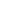 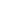 PLATFORMA BSvēršanāsSākums	BeigasGrupas09:00:00	10:30:00  Sievietes, vīri, seniori,jaunieši, junioriPlūsmu GrupaPlūsmaGrupaSvara kategorijasCilvēku skaitsPietupieniPietupieniSpiešanaSpiešanaVilkmeVilkmePlūsmu GrupaPlūsmaGrupaSvara kategorijasCilvēku skaitsSākumsBeigasSākumsBeigasSākumsBeigasSacensību atklāšanaSacensību atklāšanaSacensību atklāšanaSacensību atklāšanaSacensību atklāšana10:50:00Augstumus piesaka sievietes un senioriAugstumus piesaka sievietes un senioriAugstumus piesaka sievietes un senioriAugstumus piesaka sievietes un senioriAugstumus piesaka sievietes un senioriA11Sievietes-47 kg; -52kg; -57kg;-63kg;611:00:0011:20:0011:50:0012:24:4512:55:3013:15:45A12Sievietes-69kg;-76kg; -84kg; +84kg711:21:0011:45:0012:26:4512:51:3013:17:4513:38:00A21Vīri-66kg; -74kg;-83kg813:40:0014:05:0014:40:0015:15:4515:54:4516:15:00A22Vīri-93kg;-105kg;-120kg;+120kg1014:06:0014:36:0015:17:4515:50:4516:17:0016:44:00Apbalvošana - Sievietes + VīriApbalvošana - Sievietes + VīriApbalvošana - Sievietes + VīriApbalvošana - Sievietes + VīriApbalvošana - Sievietes + Vīri16:45:00Augstumus piesaka jauniešiAugstumus piesaka jauniešiAugstumus piesaka jauniešiAugstumus piesaka jauniešiAugstumus piesaka jauniešiA31Jaunieši -66kg;-74kg;1217:10:0017:36:0018:30:0018:55:1519:37:4519:50:30A32Jaunieši-83kg;817:38:0018:00:0018:56:1519:12:4519:50:3020:05:00A33Jaunieši-93kg; 105kg; -120kg;1018:00:0018:28:0019:14:4519:36:4520:06:0020:22:00Plūsmu GrupaPlūsmaGrupaSvara kategorijasCilvēku skaitsPietupieniPietupieniSpiešanaSpiešanaVilkmeVilkmePlūsmu GrupaPlūsmaGrupaSvara kategorijasCilvēku skaitsSākumsBeigasSākumsBeigasSākumsBeigasSacensību atklāšanaSacensību atklāšanaSacensību atklāšanaSacensību atklāšanaSacensību atklāšana10:50:00Augstumus piesaka vīriAugstumus piesaka vīriAugstumus piesaka vīriAugstumus piesaka vīriAugstumus piesaka vīriB11Seniori IIIVisi1011:00:0011:24:0011:57:0012:19:0012:49:4513:07:45B12Seniori II Visi7--12:21:0012:45:4513:09:4513:30:00B21Seniori I-105kg;-120kg;+120kg (-83kg;+83kg)913:34:0013:55:0014:26:0014:55:4515:05:3015:35:45B22Seniori I-66kg;-74kg; -83kg; -93kg;613:55:4514:25:30Apbalvošana - SenioriApbalvošana - SenioriApbalvošana - SenioriApbalvošana - SenioriApbalvošana - Seniori16:30:00Augstumus piesaka junioriAugstumus piesaka junioriAugstumus piesaka junioriAugstumus piesaka junioriAugstumus piesaka junioriB31Juniori66kg; -93kg; -120kg917:00:0017:33:0018:15:0018:45:1519:24:1519:49:002Juniori-74kg;-83kg1017:35:0018:11:0018:47:1519:20:1519:51:0020:18:00Apbalvošana - juniori un komandas20:30:00